Good GovernancePurpose of the policyTo ensure the Board is acting in good faith according to five activities that improve governance.Evaluate Board performance regularlyConduct annual Board planning sessionsPlan for leadership renewalInclude education in Member's meetingsAsk Members if they are satisfied with the service provided by the Board and have steps in place to follow up and improve if they aren't.  Policy *DRAFT* The Board will conduct at least one board planning session per year (September to August)The Board will evaluate their performance throughout the term and circulate the "Good Governance Test" to members in the spring of each year.The Board will lead the annual AGM, BGM and Special GMs each year.All Board members will have the opportunity to complete the online or workshop version of Board Basics.  All Board members will complete an Ethical Conduct agreement, Conflict of Interest agreement and Confidentiality agreement form (as per PIPA requirements) upon joining the Board as well as at the beginning of each term at the AGM in September. If unethical conduct or a conflict of interest has occurred, the remaining Board members may vote to ask that the alleged Board member step down from the Board.A Board member who has been determined to be in arrears on their housing charges as per the "Arrears Policy" will be asked to explain their situation to the Board and may be asked to step down.Procedures needed to carry out this policy1. Upon election of a new Board, the Board shall address the Policy in their first meeting.  Through a unanimous Motion, the Board will adopt and implement the seven listed policy items, if and when appropriate, during their upcoming term.    Board-Planning-notes-2012.pdf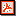 